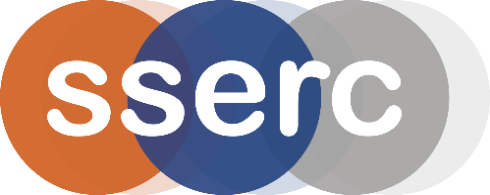 Activity assessedInt1 PPA1-3 - Testing the pH of SolutionsDate of assessment8th July 2022Date of review (Step 5)SchoolDepartmentStep 1Step 2Step 3Step 4Step 4Step 4List Significant hazards here:Who might be harmed and how?What are you already doing?What further action is needed?ActionsActionsActionsList Significant hazards here:Who might be harmed and how?What are you already doing?What further action is needed?by whom?Due dateDoneUniversal indicator solution is flammablePupils by burningKeep away from sources of ignition.Ammonia is corrosive to skin and eyes and released toxic gas.Technician by splashes and inhalation while preparing dilute solutionsWear goggles (BS EN133 3) and gloves. Work in a fume cupboard.Dilute ammonia solution (0.1 mol l-1 is of no significant hazardWashing powder can be an irritant (check details from manufacturer)Dilute solution is of no significant hazard Technician by while preparing dilute solutionsAvoid raising dust. Consider gloves and eye protection.All other reagents listed are of no significant hazard.Description of activity:Samples of various solutions have universal indicator solution or paper added and the colour is compared to a standard colour chart.Additional comments:If other materials are to be tested other than those listed, they should be risk assessed by the teacher.